ИзвещениеО внесении изменений в котировочную документацию № 011/ТВРЗ/2022Уважаемые господа!АО «ВРМ» в лице Тамбовского  ВРЗ АО «ВРМ» сообщает Вам о внесении изменений в котировочную документацию №  011/ТВРЗ/2022 на поставку мебели служебного купе и косого коридора пассажирских вагонов   для нужд Тамбовского ВРЗ АО «ВРМ».1. Внести изменения в извещение о запросе котировок цен и изложить его в следующей редакции:Председатель Конкурсной комиссииТамбовского ВРЗ АО «ВРМ»	                                                            Д.В.Шлыков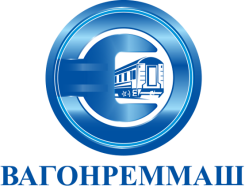 АКЦИОНЕРНОЕ ОБЩЕСТВО «ВАГОНРЕММАШ»Филиал Тамбовский вагоноремонтный завод392009, г. Тамбов, пл. Мастерских, д. 1тел. (4752) 44-49-59, факс 44-49-02, e-mail: tvrz@vagonremmash.ru        «Тамбовский ВРЗ АО «ВРМ» (далее – Заказчик) сообщает о проведении запроса котировок цен № 011/ТВРЗ/2022 с целью выбора организации на право заключения договора поставки мебели служебного купе и косого коридора пассажирских вагонов для нужд Тамбовского ВРЗ АО «ВРМ» в апреле-июне 2022 году.     1. Внести изменения в объем и единичные расценки в приложениях №5 к запросу котировок цен № 011/ТВРЗ/2022.        «Тамбовский ВРЗ АО «ВРМ» (далее – Заказчик) сообщает о проведении запроса котировок цен № 011/ТВРЗ/2022 с целью выбора организации на право заключения договора поставки мебели служебного купе и косого коридора пассажирских вагонов для нужд Тамбовского ВРЗ АО «ВРМ» в апреле-июне 2022 году.     1. Внести изменения в объем и единичные расценки в приложениях №5 к запросу котировок цен № 011/ТВРЗ/2022.        «Тамбовский ВРЗ АО «ВРМ» (далее – Заказчик) сообщает о проведении запроса котировок цен № 011/ТВРЗ/2022 с целью выбора организации на право заключения договора поставки мебели служебного купе и косого коридора пассажирских вагонов для нужд Тамбовского ВРЗ АО «ВРМ» в апреле-июне 2022 году.     1. Внести изменения в объем и единичные расценки в приложениях №5 к запросу котировок цен № 011/ТВРЗ/2022.        «Тамбовский ВРЗ АО «ВРМ» (далее – Заказчик) сообщает о проведении запроса котировок цен № 011/ТВРЗ/2022 с целью выбора организации на право заключения договора поставки мебели служебного купе и косого коридора пассажирских вагонов для нужд Тамбовского ВРЗ АО «ВРМ» в апреле-июне 2022 году.     1. Внести изменения в объем и единичные расценки в приложениях №5 к запросу котировок цен № 011/ТВРЗ/2022.        «Тамбовский ВРЗ АО «ВРМ» (далее – Заказчик) сообщает о проведении запроса котировок цен № 011/ТВРЗ/2022 с целью выбора организации на право заключения договора поставки мебели служебного купе и косого коридора пассажирских вагонов для нужд Тамбовского ВРЗ АО «ВРМ» в апреле-июне 2022 году.     1. Внести изменения в объем и единичные расценки в приложениях №5 к запросу котировок цен № 011/ТВРЗ/2022.        «Тамбовский ВРЗ АО «ВРМ» (далее – Заказчик) сообщает о проведении запроса котировок цен № 011/ТВРЗ/2022 с целью выбора организации на право заключения договора поставки мебели служебного купе и косого коридора пассажирских вагонов для нужд Тамбовского ВРЗ АО «ВРМ» в апреле-июне 2022 году.     1. Внести изменения в объем и единичные расценки в приложениях №5 к запросу котировок цен № 011/ТВРЗ/2022.        «Тамбовский ВРЗ АО «ВРМ» (далее – Заказчик) сообщает о проведении запроса котировок цен № 011/ТВРЗ/2022 с целью выбора организации на право заключения договора поставки мебели служебного купе и косого коридора пассажирских вагонов для нужд Тамбовского ВРЗ АО «ВРМ» в апреле-июне 2022 году.     1. Внести изменения в объем и единичные расценки в приложениях №5 к запросу котировок цен № 011/ТВРЗ/2022.        «Тамбовский ВРЗ АО «ВРМ» (далее – Заказчик) сообщает о проведении запроса котировок цен № 011/ТВРЗ/2022 с целью выбора организации на право заключения договора поставки мебели служебного купе и косого коридора пассажирских вагонов для нужд Тамбовского ВРЗ АО «ВРМ» в апреле-июне 2022 году.     1. Внести изменения в объем и единичные расценки в приложениях №5 к запросу котировок цен № 011/ТВРЗ/2022.